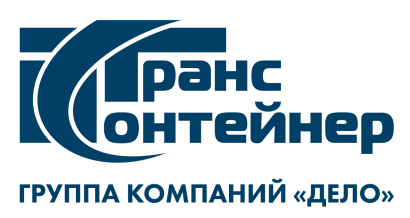 ВНИМАНИЕ!Уральский филиал ПАО «ТрансКонтейнер» информирует о внесении изменений в документацию о закупке по открытому конкурсу в электронной форме № ОКэ-СВЕРД-23-0018 по предмету закупки «Поставка прожекторов светодиодных для высокомачтовых опор для нужд контейнерного терминала Магнитогорск-Грузовой Уральского филиала ПАО «ТрансКонтейнер» (далее – Открытый конкурс)В документации о закупке по Открытому конкурсу:1.1. табличную часть пункта 4.2.2. Раздела 4 «Техническое задание» изложить в следующей редакции:1.2. табличную часть приложения № 1 к Финансово-коммерческому предложению изложить в следующей редакции:1.3. табличную часть приложения № 2 к Проекту договора изложить в следующей редакции:1.4. пункт 7 Раздела 5 «Информационная карта» изложить в следующей редакции:1.5. пункт 8 Раздела 5 «Информационная карта» изложить в следующей редакции:№ п/пХарактеристики ТовараЗначение1Прожектор для освещения производственных помещений, территорий промышленных предприятий, логистических комплексовLEDEL L-industry TurbineHB5/300/Д/5,OK/01/I7-25/220AC IP66 Либо эквивалент с характеристиками не хуже значений, указанных в пунктах 2-8 данной таблицы2Световой поток (Светильник) не менее 48000 и не более 53334 lm3Мощность светильниковне менее 300.0 W4Цветовая температура5000К5Индекс цветопередачи, CRI806Угол излучения, КССне менее 90 и не более 120 градусов7Срок службыне менее 100 000 часов8Год изготовленияне ранее 2023 года№ п/пХарактеристики ТовараЗначение Значение Претендента1Прожектор для освещения производственных помещений, территорий промышленных предприятий, логистических комплексовLEDEL L-industry TurbineHB5/300/Д/5,OK/01/I7-25/220AC IP66 Либо эквивалент с характеристиками не хуже значений, указанных в пунктах 2-8 данной таблицы2Световой поток (Светильник) не менее 48000 и не более 53334 lm3Мощность светильниковне менее 300.0 W4Цветовая температура5000К5Индекс цветопередачи, CRI806Угол излучения, КССне менее 90 и не более 120 градусов7Срок службыне менее 100 000 часов8Год изготовленияне ранее 2023 года№ п/пХарактеристики ТовараЗначение 1Прожектор для освещения производственных помещений, территорий промышленных предприятий, логистических комплексов2Световой поток (Светильник)3Мощность светильников4Цветовая температура5Индекс цветопередачи, CRI6Угол излучения, КСС7Срок службы8Год изготовления7.Место, дата и время начала и окончания срока подачи Заявок, открытия доступа к ЗаявкамЗаявки принимаются через ЭТП, информация по которой указана в пункте 4 Информационной карты с даты опубликования Открытого конкурса и до «27» сентября 2023 г. 14 час. 00 мин. местного времени. Открытие доступа к Заявкам состоится автоматически в Программно-аппаратном средстве ЭТП в момент окончания срока для подачи Заявок.8.Рассмотрение, оценка и сопоставление ЗаявокРассмотрение, оценка и сопоставление Заявок состоится «28» сентября 2023 г. 14 час. 00 мин. местного времени по адресу, указанному в пункте 2 Информационной карты.Заместитель Председателя Конкурсной комиссии Уральского филиалаПАО ТрансКонтейнер»О.А. Матвеев